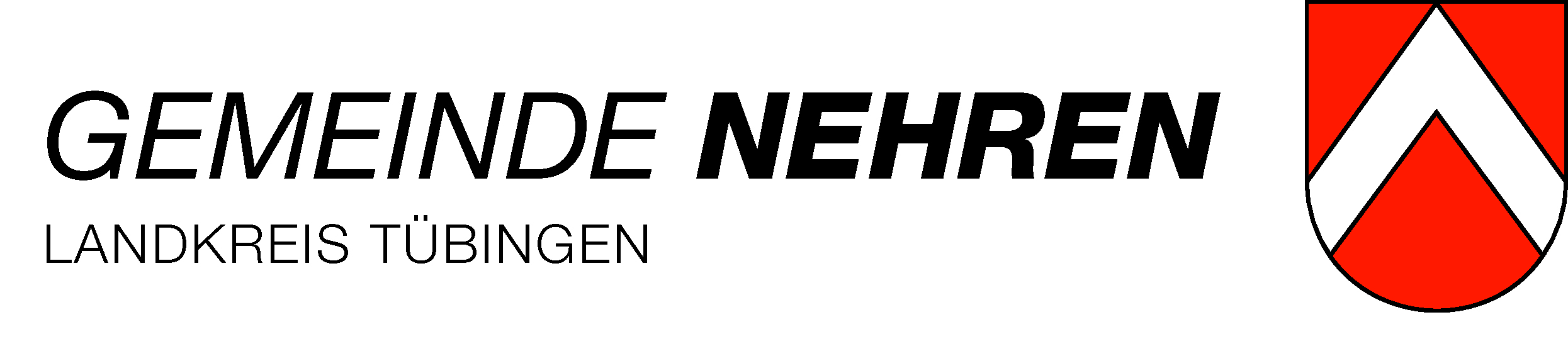 Gemeindeverwaltung Nehren		Name:		___________________________Steueramt            				Vorname:	___________________________Hauptstraße 32				Straße:	___________________________						PLZ, Ort:	___________________________72147 Nehren				Telefon:	___________________________________________						E-Mail:		___________________________________________										                                                                       E I N Z U G S E R M Ä C H T I G U N G/S E P A - L A S T S C H R I F T M A N D A TKassenzeichen:  _____________________  	Grundsteuer				  	Kindergartenbeitrag                                                            		      	für Kind:	  	Hundesteuer				  	Pacht		  	Wasserzins/Abwasser			  	Miete  	Gewerbesteuer				  	Essensgeld							      	für Kind:Name der Bank: _________________________________________________IBAN:    ___________________________________________________________BIC:      ____________________________________EinzugsermächtigungIch ermächtige die oben genannte Behörde widerruflich, die von mir zu entrichtenden Zahlungen bei Fälligkeit durch Lastschrift von meinem Konto einzuziehen. Nach schriftlicher Benachrichtigung durch die oben genannte Behörde  über die Umstellung auf die SEPA Lastschrift gilt das SEPA-Lastschriftmandat. Die Einzugsermächtigung erlischt dann.SEPA-LastschriftmandatIch ermächtige die oben genannte Behörde, Zahlungen von meinem Konto mittels Lastschrift einzuziehen. Zugleich weise ich mein Kreditinstitut an, die von der oben genannten Behörde auf mein Konto gezogenen Lastschriften einzulösen. Hinweis für Unternehmen: Die Firma ist nicht berechtigt, nach der erfolgten Einlösung eine Erstattung des belasteten Betrags zu verlangen. Die Firma ist berechtigt, ihr Kreditinstitut bis zum Fälligkeitstag anzuweisen, Lastschriften nicht einzulösen. Hinweis für Sonstige: Ich kann innerhalb von acht Wochen, beginnend mit dem Belastungsdatum, die Erstattung des belasteten Betrages verlangen. Es gelten dabei die mit meinem Kreditinstitut vereinbarten Bedingungen.Ort, Datum: ____________________________		Unterschrift: _____________________________